Pesto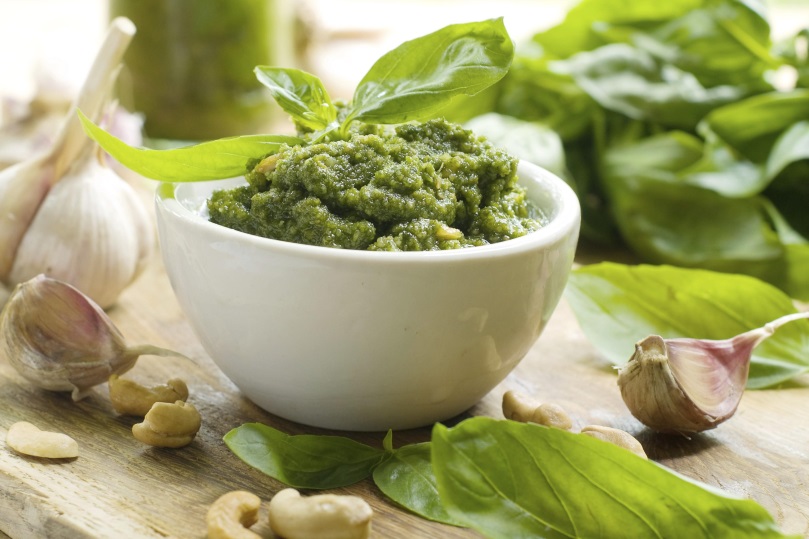 Makes 3/4 cupIngredients2 cups firmly packed fresh basil leaves2 large garlic cloves, peeled60mls (¼ cup) extra virgin olive oil30g (⅓ cup) grated parmesan2 tsp lime juiceMethodPlace basil leaves, garlic, olive oil, parmesan and lime juice into the bowl of a food processor and process until finely chopped.Store in an airtight container in the refrigerator until required.